The Parish of Guardian Angels, BlackpoolIncorporating: St John Vianney, St Cuthbert & Our Lady of the Assumption. 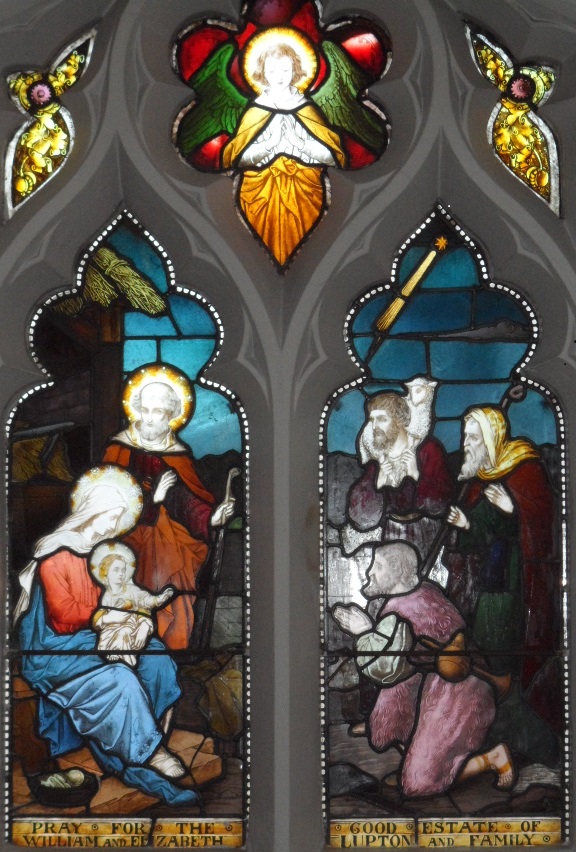 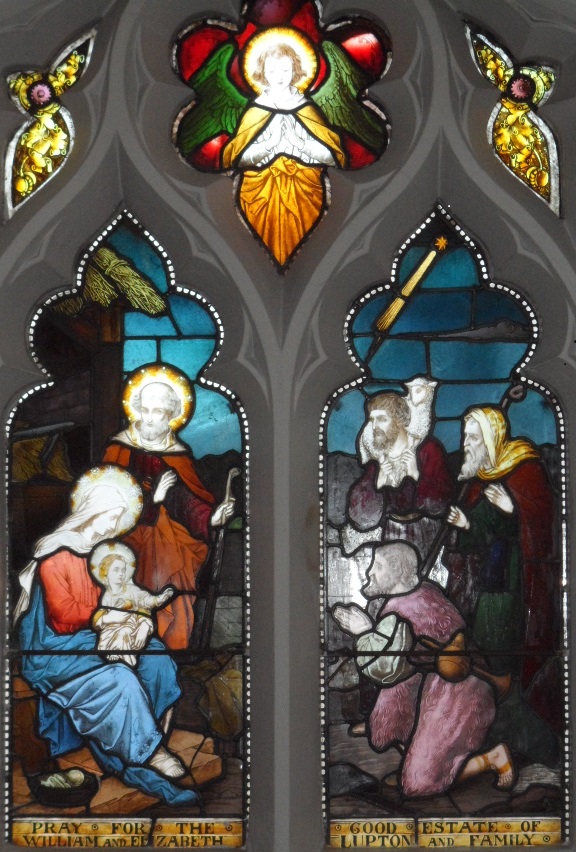   Nativity Window St Cuthbert’s ChurchThe Priests of the Parish Wish you a Very Holy Christmas and a Blessed New Year